					«У горі і в радості, в труді і на відпочинку музика 				        завжди з людиною. Вона так щільно увійшла в життя, 					що її приймають як щось належне, як повітря, яким 				              дихають, не замислюючись, не помічаючи… 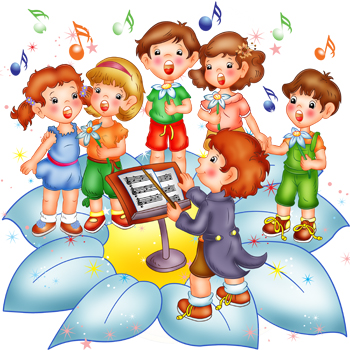                                             Наскільки б біднішим став світ, позбавившись                                               прекрасної своєрідної мови, що допомагає людям                                             краще розуміти один одного»                                                                                               Д. Д. ШостаковичАматорами і знавцями музики не народжуються, а стають. І чим раніше музика увійде в життя людини, тим глибше і міцніше вона займе місце в душі його.Все те, що отримує дитина в період дошкільного дитинства, багато в чому визначає, що принесе вона суспільству в майбутньому.Вже відомо, що раніше багатьох інших людських здібностей виявляються музичні. Два основних показники музичності:Емоційна чуйність і музичний слух,виявляються з перших же місяців життя дитини. Вона зосереджується, затихає, якщо чує звук колискової. Коли ж лунає весела музика, відразу міняється вираз її обличчя, рухи стають більш пожвавленими.Дослідженнями встановлено: дитина здатна розрізнювати звуки за їх висотою вже в перші місяці життя..особливо очевидний це факт у тих, хто став професіоналами – музикантами. Разючі здібності виявив Моцарт – у 4 роки він грав на органі, скрипці, клавесині, у 5 років створив перші твори. З 5-6 років вчилися музиці Скрябін, Прокоф’єв, Лист, Шопен, Шуман. Відомий диригент Євген Свєтланов розповідає про диригента Геннадія Рождєственського: «…хлопчик цей у 3-х літньому віці безпомилково вгадував ноти на слух і підбирав мелодії, які слухав навколо себе».Однак мова йде не про професійне , а про загальне виховання дошкільнят. Мета музичного виховання дітей – залучення їх  до музичної культури загалом, гармонічний розвиток цілісної особистості.Часто батьки питають :«Чи треба залучати дитину до музики, якщо у неї немає яскравих виявів?». Відповідь повинна бути тільки позитивною. Висновки про музичність дитини можна робити лише тоді, коли вона отримає правильне і належне музичне виховання і навчання.Не можна забувати, що «діагноз» музичності дуже часто буває передчасним, а тому помилковим. Іноді дитина, на яку батьки покладають великі надії не виправдовує їх. І навпаки, здавалося б далекі від музичних переживань діти пізніше абсолютно несподівано і успішно виявляють себе.. терміни виникнення здібностей дуже різні і індивідуальні.Всебічність музично – естетичного виховання виступає як один із ефективних шляхів етичного збагачення особистості дитини, активізація його розумової діяльності, підвищення життєвого тонусу.. музика об’єднує дітей в єдиному переживанні, стає засобом спілкування між ними.Основна педагогічна задача – виховання естетичного відношення до навколишнього життя, розвиток здатності емоційно співпереживати лад почуттів і думок, виражених у творах. Дитина входить в образ, вірить і діє в уявній ситуації. Мистецтво. А отже і музика. Спонукають людей до «…чудової здатності хвилюватися чужим нещастям, радіти радощам іншого, переживати чужу долю, як свою». Тому головний акцент в музичному вихованні – етично – естетична спрямованість у формуванні особистості дитини.Інша умова – розвиток у дитини здібності до самостійного засвоєння музичного досвіду. Тому ведеться навчання співочим, слухацьким, ритмічним навичкам, первинним знанням. Особливе значення надається формуванню пошукових творчих дій.Третя умова – вдосконалення фізичного вигляду дитини, встановлення гармонійних зв’язків. У процесі співу розвивається не тільки музичний слух, але і співочий голос, а отже, і голосовий апарат. Музично – ритмічні рухи спонукають до правильної постави , координації рухів, їх гнучкості пластичностіПравильна постановка музичного виховання залежить від загальних зусиль педагогічного колективу і батьків.